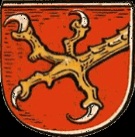 Муниципальное бюджетное общеобразовательное учреждение «Средняя школа поселка Домново» Правдинского городского округаРАБОЧАЯ ПРОГРАММАпо познавательному   развитию для детей четвертого  года обучения на основании программы Е.В. Соловьева  «Познавательное развитие детей 2-8 лет»  Модуль- «Формирование элементарных математических представлений».2021 г.п. ДомновоАннотацияРабочая программа (далее - Программа) по «Формирование элементарных математических представлений» для детей  5-6 лет является составной частью основной образовательной программы дошкольного образования МБОУ «Средняя школа поселка Домново», и составлена на основе использования образовательной программы дошкольного образования «Радуга» / под редакцией  Т.И. Гризик, Т.Н. Доронова, Е.А. Екжанова, Е.В. Соловьева, С.Г. Якобсон, в соответствии с Федеральным законом от 29 декабря 2012 г. № 273-ФЗ "Об образовании в Российской Федерации", Федеральным государственным образовательным стандартом дошкольного образования на основании Приказа Минобрнауки России от 17.10.2013 N 1155 "Об утверждении федерального государственного образовательного стандарта дошкольного образования" (Зарегистрировано в Минюсте России 14.11.2013 N 30384).Планируемые результаты освоения модуляПланируемые результаты освоения модуляК шести годам:Объединять группы предметов по общему признаку, находить части целого множества и целое по известным частям.Считать до 20 и дальше (количественный и порядковый счет до 20).Называть числа в прямом и обратном порядке до10.Соотносить цифру и количество предметов.Составлять и решать задачу на сложение и вычитание.Пользоваться цифрами и математическими знаками.Различать величины: длину, ширину, высоту, объем, массу.Измерять длину предметов.Делить предметы на несколько равных частей. Сравнивать  целый предмет  и его часть.Различать, называть: отрезок, угол, круг, овал, квадрат, прямоугольник, шар, куб.Ориентироваться в окружающем пространстве и на плоскости (лист, страница).Определять временные отношения.Учебный планКалендарно – тематический  планСПИСОК ЛИТЕРАТУРЫ:Е.В.СОЛОВЬЕВА "Познавательное развитие детей 2 - 8лет" по программе «Радуга»,Москва, «Просвещение» 2016 годЕ.В.СОЛОВЬЕВА рабочая тетрадь для детей 5-6 лет  "Моя математика"«Утверждаю»И.о. директора  МБОУ «Средняя школа поселка Домново»________ П.А. ТелятникМ.П.«Согласовано» наПедагогическом советеМБОУ  «Средняя школапоселка Домново»   протокол № 1 от   .      .21 №   п/пВид занятийКол-во     занятий1.Повторение педагогическая  диагностика42.Число. Состав числа103.Измерения114.Сложение, вычитание25.Решение задач26.Сравнение27.Линии 28.Геометрические фигуры29.Ориентировка в пространстве1Итого :36неделя№занятияТема занятияЦели  и задачи занятияМетод., литератураМатериалыиоборудованиеСентябрьСентябрьСентябрьСентябрьСентябрьСентябрь1 - 21-2Проведение  обследования  детей.Повторение.Закреплять навыки порядкового счета в пределах 10, умение отвечать на вопросы «Сколько?», «Который по счету?», «На котором месте?».Закреплять умение последовательно называть дни недели.Е.В. Соловьёва Формирование математических  представлений детей 2-8 лет, Стр.107Формы, цвета, математический театр.3-43-4Повторение.Закреплять умение различать и называть знакомые геометрические фигуры. Закреплять навыки порядкового счета в пределах 10.Стр.107Формы, цвета, математический театр.ОктябрьОктябрьОктябрьОктябрьОктябрьОктябрь15Состав чисел «два»и «три».Закрепить  знание   детей   о составе  числа «два» и  «три»,  и на какие  группы  можно  их  разбить.стр.108, рабочая тетрадь Е.В. Соловьёва« Моя математика» Раздаточный материал, палочки, фломастеры26Состав числа   « четыре».Разобрать  с детьми  состав  числа  «четыре». На  какие группы   можно  разбить  число  «четыре». Упражнять  детей  в написании  цифр 3 и 4.Стр.108рабочая тетрадь Раздаточный материал, фломастеры, палочки, 4 игрушки, бумага, карандаши. 37Состав числа «пять».Разобрать  с детьми  состав  числа  «пять». На  какие группы   можно  разбить  число  «пять». Упражнять  детей  в написании цифры 5, в на рисовании  домика  для  цифры.Стр.109рабочая  тетрадь Раздаточный материал, фломастеры, палочки, цветная бумага, клей,
карандаши, 2 квадрата  из бумаги48Состав числа  «шесть».Познакомить  детей  с составом  числа  «шесть».  А  также  разобрать  на  какие  группы  можно  разобрать  число  шесть, упражнять  в написании цифры 6.Стр.109Рабочая тетрадь Раздаточный материал, фломастеры, палочки, цветная  бумага ,клей. 3 квадрата  из бумаги.НоябрьНоябрьНоябрьНоябрьНоябрьНоябрьНоябрь19Состав числа «семь».По аналогии  разобрать  состав  числа « семь», упражнять  детей  в  порядковом счете, закрепить  умения  детей  восстанавливать последовательность, в написании цифры и рисовании  для  неё  домика.Стр.111рабочая тетрадь Карточки с цифрами от 1-7 и семь игрушек, раздаточный материал, фломастеры, палочки, цветная  бумага ,клей,3-квадрата.210Состав  числа «восемь».Закрепить знания детей  в  составе  чисел:5,6,7,  упражнять  в порядковом счете, познакомить  детей  с составом  числа  «восемь», а так же в написании числа и рисования  для  неё домика и чтобы он был  выше (больше) чем  предыдущий. Стр.111рабочая тетрадь  стр.13Раздаточный  материал, цифры 1-8,игрушкис порядковым номером, 4- квадрата из бумаги, а  так же цветная бумага, клей фломастеры.311Состав числа «девять».Закрепить знания детей  в  составе  чисел:5,6,7, 8, разобрать состав числа  «девять», упражнять  детей в отчете и пересчете в пределах  9,Стр.112рабочая тетрадь Числовой  ряд, фломастеры, 5- квадрата из бумаги, а  так же цветная бумага, клей.412Число «ноль».Дать  понятие  детям  для  чего  придумали особое число «ноль» на  примере  с яблоками  и закрепить вычитание и познакомить  детей  с «минусом».Стр.112рабочая тетрадь Яблоки, знак «минус», фломастеры для пластиковых досок.513Число «ноль».Дать  понятие  детям  для  чего  придумали особое число «ноль» на  примере  с яблоками  и закрепить вычитание и познакомить  детей  с «минусом».Стр.112рабочая тетрадьЯблоки, знак «минус», фломастеры для пластиковых досок.ДекабрьДекабрьДекабрьДекабрьДекабрьДекабрь114Число «десять».Упражнять  детей  в счете, разобрать  состав числа 10, познакомить детей с купюрами достоинством в 10 и 100 рублей, познакомить  детей  как цифры  писали в древности.Стр.114рабочая тетрадьЦифры 1-10, раздаточный  материал, купюры 10 и 100 рублей, фломастеры.215Измерение.Длина.Метр.Познакомить  детей с процедурой  измерения длины  с помощью  метра ,измерение  позволяет  отвечать  на  вопрос  «сколько?».Стр.116Линейки: 20см,50см, 1м,Весы, картофель,  лента.316Измерение.Длина.Метр.Познакомить  детей с процедурой  измерения длины  с помощью  метра ,измерение  позволяет  отвечать  на  вопрос  «сколько?».Стр.116Линейки: 20см,50см, 1м,Весы, картофель,  лента.417Измерение. Рост, глубина, обхват. Гибкий  сантиметр.Познакомить  детей  с  способами  измерения  роста,  глубины  и обхвата. Сравнить  деревянный  метр  и гибкий.Стр117Деревянный  метр, и гибкий,бумага , клей.ЯнварьЯнварьЯнварьЯнварьЯнварьЯнварь218Длина. Линейка. Сантиметр.Рассказать детям  для  чего  нежна  линейка и   что  метром удобно  измерять  большие  предметы (ткань и.т.д), а линейкой удобней  измерять  маленькие предметы. Предложить  детям  сравнить в  деревянном  метре сантиметры  и в линейки и  обратить внимание детей, что  сантиметры  равны.Стр.117рабочая тетрадь Линейка ,метр,мультфильм «38 попугаев», фломастеры  для  пластиковых досок.319Измерение объёма. Литр.Познакомить детей  с  объёмом.  Разобрать  с  детьми  объёмы  1,2,3-литра, а также с 0,5 и 0,25 л. Просмотреть  с детьми  внимательно  мерный  стаканчик  и закрепить  представление детей , что сантиметр  очень  важен .Стр.118Ёмкости 0,25, 0,5,1,2,3л и мерную кружку, детскую бутылочку, литровый пакет сока, муку, сахар.420Измерение  температуры. Градус.Познакомить  с температурой  на  примере    термометра,  а также рассказать  детям  о минусовой и плюсовой  температуре.Стр.118рабочая тетрадьГрадусники: электронный, ртутный, для воды, воздуха, уличный, фломастеры.ФевральФевральФевральФевральФевральФевраль121Измерение  времени.  Час, минута,  секунда.Объяснить  детям    время  на  примере    групповых  часов  и  наручных.  Пронаблюдать  минуту,  секунду  и засечь  час.Стр.118рабочая тетрадь стр.24Часы: настенные, ручные, песочные, фото  старинных часов, фломастеры.222Взвешивание.  Килограмм.Познакомить  детей  с весами,  а  так  же  на примере  взвешивания  разных  предметов   ( яблоки, мандарины) объяснить  детям  ,  что  разные  предметы  имеют  разный  вес.  Стр.119рабочая  тетрадь Весы: напольные, безмен, весы  с гирями, медицинские, весы  с чашками, яблоки , мандарины.323Пересчитывать  или  измерять. Развивать  логическое   мышление,  умение  самостоятельно  мыслить  и  аргументировать;   формировать  представление  о  счете  и  измерении  как   равноправных  процедурах выражения  количества  через  число.Стр. 120Раздаточный  материал.424Изменения  обратимые  и  необратимыеПобуждать  детей  самостоятельно   анализировать  ситуации  и  мыслить, отвечая на  систему   поставленных  взрослым   вопросов;  формировать   представление  об   обратимых  и  необратимых  изменениях как  основе  представлений  об  изменении  кол – ва   и  арифметических   действиях.Стр. 120Раздаточный  материал, весы.МартМартМартМартМартМарт125Сложение. Знак «плюс».Познакомить  детей  со  знаком  «плюс»  на  примере  нескольких  рассказов, где  происходило  увеличение предметов  дать  понятия   прибавление. В математике такое  действие  называют  сложением и обозначают знаком «+».Стр.122рабочая тетрадьРаздаточный  материал, фломастеры  для  пластиковых  досок.226Вычитание .  Знак «минус».Аналогично  познакомить  детей    на примере  рассказов, где  происходило  наоборот  уменьшение   все  возможных  предметов. Закрепить умения  детей  отличать ситуации, где происходило сложение, а где вычитание. Решить  простейшие  примеры  в  пределах 3.Стр.122рабочая тетрадь Фломастеры  для  пластиковых  досок, тетради  в клеточку, ручки или  карандаши простые, раздаточный  материал.327Решение  арифметических  задач  на  сложение  и  вычитание  в  пределах  первого  десятка.Дать  детям  представление   о  задаче -  истории,  в  которой есть  вопрос;  формировать  навыки  вычислений  в уме  в  пределах  первого  десятка  на  основе  знания состава числа  и  на   основе  движения   по   числовой  прямой.Стр.123-124Рабочая тетрадь Фломастеры  для  пластиковых  досок, карандаши  простые.428Решение  арифметических  задач  на  сложение  и  вычитание  в  пределах  первого  десятка.Дать  детям  представление   о  задаче -  истории,  в  которой есть  вопрос;  формировать  навыки  вычислений  в уме  в  пределах  первого  десятка  на  основе  знания состава числа  и  на   основе  движения   по   числовой  прямой.Стр.123-124Рабочая тетрадь Фломастеры  для  пластиковых  досок или  простые  карандаши.апрельапрельапрельапрельапрельапрель129Больше и меньше,  равно  не  равно.Предложить  детям  сравнить  количество  воды  в разных банках  и. т. д  .   И  самостоятельно употреблять прилагательные  в сравнительной  и превосходной  степенях  сравнения.Стр.122Мерный  стаканчик , баночки.230На сколько  больше (меньше)?Познакомить  детей  с понятиями  «лишнее»- не хватает. Поупражнять  детей  в пересчете в пределах первого   десятка.Стр.123-124Раздаточный  материал.331Столько же, сколько…Познакомить  детей  с  сравниванием  на  основе  составления   пар – прикладыванием, рисования  стрелок , путем  пересчета. Добиваться  того  чтобы  каждый  ребёнок  мог  правильно  и грамотно  сформулировать  устный  ответ .Стр.125Раздаточный  материал.432Решение  задач с формулировкой «больше (меньше) на…»Упражнять  детей  в  решении  задач разного  типа.Стр.126Раздаточный  материал.маймаймаймаймаймай133Линии: прямая, кривая, ломанная.Пронаблюдать  с детьми  в  сколько   во  круг нас  линий,  прямых,  кривых  и ломанных.  Закрепить  полученные  знания  рисование  линий. Стр.127Тетради  в клеточку, линейки , карандаши.234ФигурыПовторение  геометрических  фигур.Стр.129Фломастеры  для  пластиковых досок, геометрические фигуры.335Пространственные  представления. Закреплять  пространственные  представленияСтр129рабочая  тетрадь стр.39КартинкиФломастеры  для  пластиковых досок.436Классификация по  одному  признаку   Совершенствовать  операцию  классификации. Стр. 131 рабочая  тетрадь стр.33-36Фломастеры  для  пластиковых досок.